问题：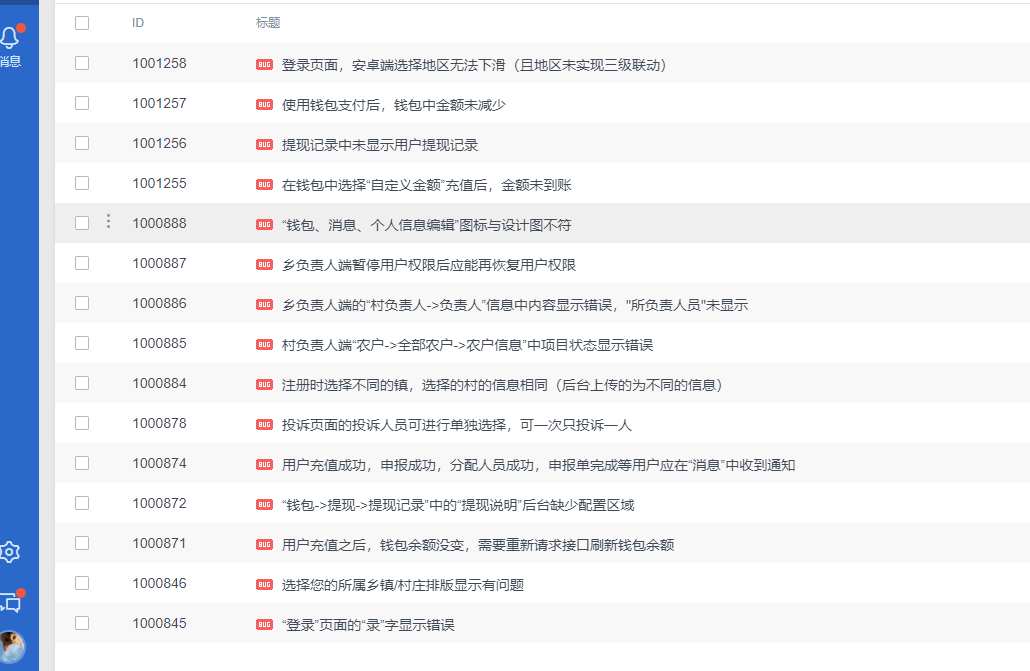 需求：注册时需选择身份“普通农户、承包农户、服务人员（农机手、普通服务人员）、乡村负责人”服务项目中需要显示该服务项的价格村负责人任务完成需审核注册时需填写土地亩数用户下单之前需要缴纳平台服务费用，每年缴纳一次（服务费用每年会发生变化，用户某年注册进来，以后每年缴纳服务费都按照注册年份的费用缴纳）增加黑名单：用户进入黑名单后每年缴纳的平台服务费按照平台最高标准缴纳（用户进入黑名单后可登录，乡村负责人的特殊功能不能使用，变为普通农户）服务完成后需服务人员以及村负责人同时确定提现设置最低提现金额、最高提现金额、每天最多提现次数、手续费（手续费后台可不设置）服务人员可同时服务多个村、负责人可同时申请负责多个村。原流程图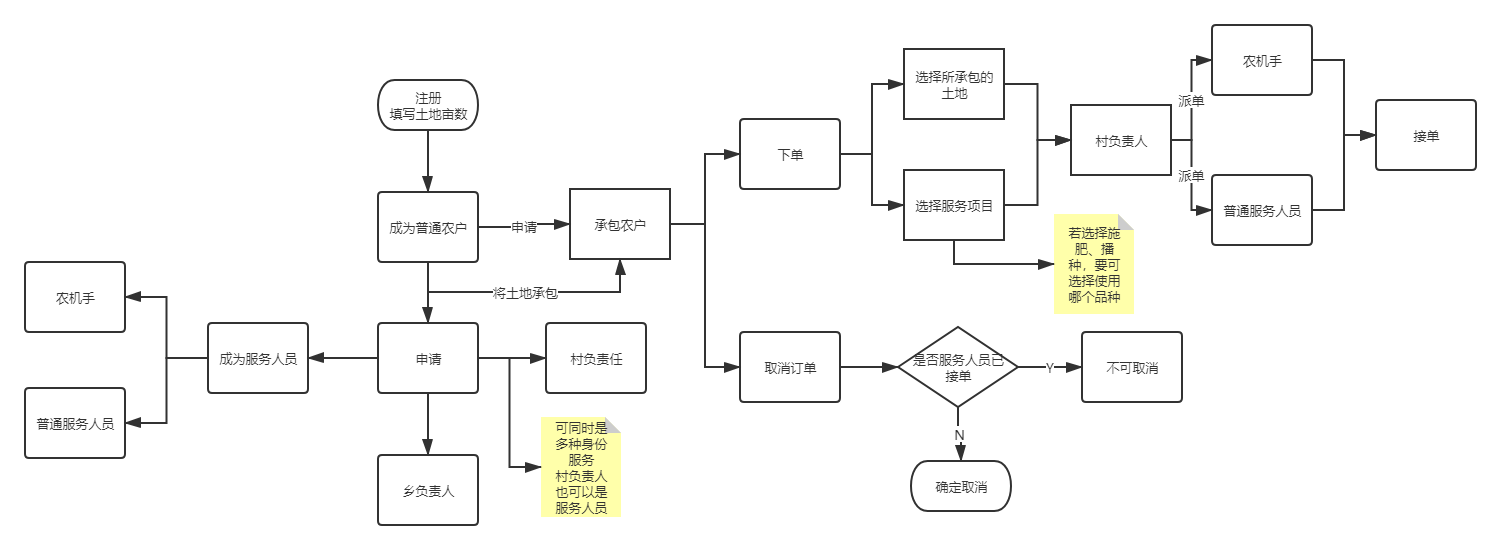 体验码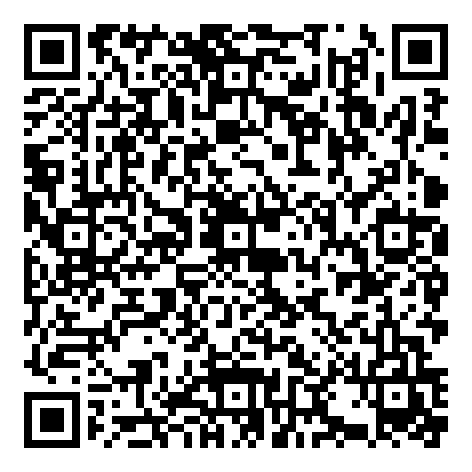 